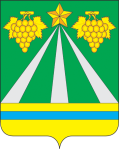 АДМИНИСТРАЦИЯ МУНИЦИПАЛЬНОГО ОБРАЗОВАНИЯ КРЫМСКИЙ РАЙОНПОСТАНОВЛЕНИЕот _________________года                                                                      № ______город КрымскО внесении изменений	 в постановление администрации муниципального образования Крымский район от 5 декабря 2022 года № 3591 «Об утверждении Порядка осуществления бюджетных инвестиций в форме капитальных вложений в объекты муниципальной собственностиза счет средств бюджета муниципального образования Крымский район»В связи с кадровыми изменениями, п о с т а н о в л я ю:1. Внести изменения в постановление администрации муниципального образования Крымский район  от 5 декабря 2022 года № 3591 «Об утверждении Порядка осуществления бюджетных инвестиций в форме капитальных вложений в объекты муниципальной собственности за счет средств бюджета муниципального образования Крымский район» изменения, изложив пункт 5 постановления в следующей редакции:«5. Контроль за выполнением настоящего постановления возложить                  на заместителя главы муниципального образования Крымский район Е.Е.Христофорову.».2. Отделу по взаимодействию со СМИ администрации муниципального образования Крымский район (Безовчук) обнародовать настоящее постановление путем размещения на официальном сайте администрации муниципального образования Крымский район www.krymsk-region.ru, зарегистрированном в качестве средства массовой информации. 3. Постановление вступает в силу после официального обнародования.Глава муниципального образования Крымский район                                                                                                  С.О.Лесь 